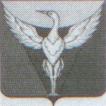   АДМИНИСТРАЦИЯ  КРУТОЯРСКОГО СЕЛЬСКОГО ПОСЕЛЕНИЯОКТЯБРЬСКОГО МУНИЦИПАЛЬНОГО РАЙОНАЧЕЛЯБИНСКОЙ ОБЛАСТИПОСТАНОВЛЕНИЕ_____________________________________________________________________________457177  Челябинская область п. Крутоярский, ул. Гагарина , 9 .Телефон (35158) 32-5-37 .ОКПО 04269667 , ОГРН 1027401823635 , ИНН 7437001110Эл.почта: sp.krutoyarsckoe@yandex.ruО внесении изменений в постановлениеадминистрации Крутоярского сельскогопоселения Октябрьского муниципального районаЧелябинского области от 28.10.2020 г. № 57На основании Федерального закона от 06.10.2003г. № 131-ФЗ «Об общих принципах организации местного самоуправления в Российской Федерации», в соответствии с Законом Челябинской области от 06.09.2019 № 953-ЗО «Об административных правонарушениях» и на основании Устава Октябрьского муниципального района, Устава Крутоярского сельского поселенияПОСТАНОВЛЯЕТ:Внести в Постановление Администрации Крутоярского сельского поселения от 28.10.2020 г. № 57 «Об утверждении Правил прогона и выпаса сельскохозяйственных животных на территории Крутоярского сельского поселения» следующие изменения:Наименование Постановления изложить в следующей редакции: «Об утверждении Правил прогона и выпаса сельскохозяйственных животных и птиц на территории Крутоярского сельского поселения»;Пункт 1 Постановления изложить в следующей редакции: «1. Утвердить Правила прогона и выпаса сельскохозяйственных животных и птиц на территории Крутоярского сельского поселения»;Наименование приложения  к Постановлению изложить в следующей редакции: «Правила прогона и выпаса сельскохозяйственных животных и птиц на территории Крутоярского сельского поселения»;Приложение  к Постановлению «Правила прогона и выпаса сельскохозяйственных животных и птиц на территории Крутоярского сельского поселения» изложить в новой редакции.Разместить настоящее Решение на официальном сайте Крутоярского сельского поселения в информационной телекоммуникационной сети Интернет.Настоящее Решение вступает в силу с момента обнародования.  Глава Крутоярского сельского поселения                                                        Печерских С.В.Приложение кПостановлению АдминистрацииКрутоярского сельского поселенияот 27.06.2021 г. № 64Правилапрогона и выпаса сельскохозяйственных животных и птиц на территории Крутоярского сельского поселенияНастоящие Правил прогона и выпаса  сельскохозяйственных животных и птиц  на территории Крутоярского сельского поселения далее – Правила прогона и выпаса), разработаны на основании Федеральных законов от 06.10.2003 №131-ФЗ «Об общих принципах организации местного самоуправления в Российской Федерации», от 30.03.99 № 52-ФЗ «О санитарно-эпидемиологическом благополучии населения», от 07.07.2003 №112-ФЗ «О личном подсобном хозяйстве», Закона Российской Федерации от 14.05.93 №4979-1 «О ветеринарии», закона Челябинской области от 06.09.2019 №953-ОЗ «Об административных правонарушениях», Ветеринарных правил сбора, утилизации и уничтожения биологических отходов, утвержденных Главным государственным ветеринарным инспектором Российской Федерации 04.12.1995 №13-7-2/469 и распространяются на владельцев непродуктивных животных (собак и кошек).Настоящие Правила прогона и выпаса устанавливают общие параметры и рекомендуемое минимальное сочетание элементов в сфере содержания любого биологического вида сельскохозяйственных животных и птицы, обеспечения безопасности людей от неблагоприятного физического, санитарного и психологического воздействия от заразных в т ч общих болезней для людей и продуктивных животных.1. Общие положения 1.1. Правила прогона и выпаса разработаны на основании действующего законодательства Российской Федерации и в соответствии с Законом Челябинской области от 06.09.2019 № 41/2016-ОЗ «Об административных правонарушениях».Настоящие Правила прогона и выпаса обязательны для исполнения предприятиями, учреждениями, организациями независимо от формы собственности, частными предпринимателями при ведении животноводства, а также гражданами, содержащими домашних животных в личном подсобном хозяйстве.1.2. В настоящих Правилах прогона и выпаса используются следующие понятия:    -   сельскохозяйственные животные (далее по тексту – животные) - включают в себя крупный и мелкий рогатый скот (коровы, буйволы, быки, телята, овцы, козы), лошадей, кроликов, домашнюю птицу и других животных сельскохозяйственного назначения.-   безнадзорные животные - животные, находящиеся в общественном месте без сопровождающего лица (за исключением оставленного владельцем на привязи);-  прогон животных - передвижение животных от места их постоянного нахождения до места выпаса и обратно;-   выпас животных - специально отведенное место для пастьбы животных, контролируемое пребывание на пастбище животных;-  потрава сельскохозяйственных угодий - порча, истребление посевов, трав;- повреждение сельскохозяйственных насаждений — причинение вреда кроне, стволу, ветвям древесно-кустарниковых растений, их корневой системе, повреждение наземной части и корневой системы травянистых растений, не влекущее прекращение роста;-  уничтожение сельскохозяйственных насаждений - приведение сельскохозяйственных насаждений в полную непригодность, при которой они навсегда утрачивают свою хозяйственно-экономическую ценность и не могут быть использованы по своему назначению;-  пастбища - земельные угодья с травянистой растительностью, используемые для пастьбы животных;- сельскохозяйственные угодья - место, территория как объект сельскохозяйственного использования (поле, лес, пруд, озеро, болото);-  отлов - мероприятие по задержанию безнадзорных животных.1.3. Целью настоящих Правил прогона и выпаса является упорядочение прогона и выпаса домашних животных на территории Крутоярского сельского поселения, создание условий, исключающих потраву посевов, зеленых насаждений улиц, порчу, снижение количества и качества, находящегося в поле урожая сельскохозяйственных культур, причинение вреда здоровью людей и ущерба имуществу физических и юридических лиц. 2. Владелец домашнего сельскохозяйственного животного имеет право:2.1.  Приобретать и отчуждать домашних сельскохозяйственных животных (в том числе путем продажи, дарения, мены) с соблюдением порядка, предусмотренного настоящими Правила прогона и выпаса, а так  же по согласованию с ветеринарной службой района.2.2. Получать справки или выписки из Похозяйственной книги по интересующим вопросам владельца личного подсобного хозяйства.               3.   Владелец сельскохозяйственных животных обязан: 3.1. Содержать животных только в специальных помещениях (стайках, хлевах и т.д.), оборудованных для содержания домашних животных. Содержание животных в помещениях многоквартирных жилых домов, во дворах многоквартирных жилых домов, других не приспособленных для этого строениях, помещениях и сооружениях не допускается.3.2. Обязательным условием содержания животных является соблюдение санитарно-гигиенических и ветеринарно-санитарных правил.3.3. Не допускать свободного выпаса и бродяжничества сельскохозяйственных домашних животных на территории Крутоярского сельского поселения;3.4. Соблюдать правила прогона по населенному пункту и выпаса сельскохозяйственных домашних животных;3.5. Выполнять иные требования, установленные законодательством. 4. Прогон и выпас сельскохозяйственных животных4.1. Прогон осуществляется под обязательным надзором владельцев сельскохозяйственных животных либо лиц ими уполномоченных.4.2. Маршруты прогона к месту сбора стада, устанавливаются Решением Администрации Крутоярского сельского поселения.4.3. Выпас сельскохозяйственных домашних животных осуществляется в специально отведенных местах пастьбы – пастбищах, под надзором владельцев или лиц ими уполномоченных – пастухами.  Границы мест выпаса устанавливаются Решением Администрации Крутоярского сельского поселения (Приложение №1).4.4. Сельскохозяйственные животные, принадлежащие сельскохозяйственным предприятиям, крестьянско-фермерским хозяйствам, предпринимателям выпасаются на личных (паевых) либо арендованных земельных участках. 5. Действия (бездействие) расценивающийся как нарушение правил содержания, прогона и выпаса сельскохозяйственных животных. Нарушениями Правил прогона и выпаса будут расцениваться следующие действия (бездействия):5.1. Отклонение от установленного маршрута при прогоне сельскохозяйственных животных;5.2. Оставление без присмотра сельскохозяйственных животных при осуществлении прогона и выпаса;5.3. Выпас (контролируемый) в пределах территории поселений и деревни;5.4. Выпас сельскохозяйственных животных на землях сельскохозяйственного назначения, не предназначенных под пастбища. 6. Безнадзорные животные6.1. Животные, находящиеся на посевных площадях или вблизи их, жилой зоне населенных пунктов, общественных местах, без сопровождения, относятся к категории безнадзорных и к ним могут быть применены меры, предусмотренные статьями 230, 231, 232 Гражданского кодекса Российской Федерации и настоящими Правилами прогона и выпаса.6.2.  Владельцы безнадзорных животных устанавливаются по установленным метам (клеймению) для чего заинтересованные лица с описанием меты (тавро, татуировки, номера и др.) обращаются с заявлением в администрацию или полицию.6.3.   Не меченные безнадзорные животные могут быть задержаны гражданами либо муниципальными или другими хозяйствующими субъектами при наличии соответствующих условий для временного      содержания сельскохозяйственных животных.6.4.  Лицо, отловившее безнадзорное животное, обязано возвратить его собственнику (владельцу), а если собственник животного или место его пребывания неизвестны, не позднее трех суток с момента задержания заявить об обнаружении животного в полицию, которая принимает меры к розыску собственника.6.5.  На время розыска собственника животного, оно может быть оставлено лицом, отловившим его, у себя на содержании и в пользовании либо сдано на содержание и в пользование другому лицу, имеющему необходимые для этого условия. По просьбе лица, отловившего безнадзорное животное, подыскание лица, имеющего необходимые условия для его содержания и передачу ему животного осуществляют полиция или орган уполномоченный администрацией.6.6. Лицо, отлавливающее  безнадзорных  домашних животных, имеет право  на вознаграждение  в соответствии со статьей 229 Гражданского  кодекса РФ.6.7.  Если в течение шести месяцев с момента заявления об отлове безнадзорного животного его собственник не будет обнаружен или сам не заявит о своем праве на него, лицо у которого животное находилось на содержании и в пользовании, приобретает право собственности на него.6.8.  При отказе этого лица от приобретения в собственность содержавшегося у него животного, оно поступает в муниципальную собственность в порядке, установленном законодательством.6.9.  Безнадзорное животное, поступившее в муниципальную собственность, подлежит убою или продаже. Вырученные средства используются на покрытие затрат по содержанию безнадзорного животного. 7. Ответственность владельцев животных7.1. Предприятия, учреждения, организации и граждане обязаны соблюдать требования настоящих Правил прогона и выпаса, своевременно и в полном объеме реагировать на требования уполномоченных на то лиц по исключению случаев появления животных на посевных площадях и вблизи их, в жилой зоне, в местах общего пользования, не допускать порчи зеленых насаждений.7.2. Предприятия, учреждения, организации и граждане несут административную ответственность за нарушение настоящих Правил прогона и выпаса в соответствии с Кодексом Российской Федерации об административных правонарушениях, Законом Челябинской области «Об административных правонарушениях» от 06.09.2019 № 953-ОЗ.7.3. За нарушение настоящих Правила прогона и выпаса, в соответствии со ст. 26 Закона Челябинской области «Об административных правонарушениях» от 06.09.2019 № 953-ОЗ должностные лица органов местного самоуправления муниципального образования, уполномоченные данным Законом, вправе составить на владельца животного административный протокол в соответствии с п.7 вышеуказанного Закона с последующей передачей собранного материала в административную комиссию для рассмотрения и наложения штрафа.Основаниями для составления протокола являются как непосредственное обнаружение безнадзорного домашнего животного с последующим определением собственника (владельца), так и акт приема-передачи при выдаче гражданам животного из места содержания.7.4. В случае причинения безнадзорным животным материального ущерба в результате потравы, вытаптывания клумб, порчи зеленых насаждений,  потравы посевов сельскохозяйственных культур на собственника (владельца) налагается обязанность возмещения ущерба. 8. Порядок отлова и содержания безнадзорных сельскохозяйственных животных8.1. Отлов безнадзорных сельскохозяйственных  животных на территории  Крутоярского сельского поселения закреплен за КФХ «Брускова Е.Л.».8.2. Отлову подлежат сельскохозяйственные животные независимо от породы и назначения (в т.ч. имеющие клеймо с номерным знаком), находящиеся на улице, на посевах сельскохозяйственных культур, сенокосах или в иных общественных местах без сопровождающего лица.8.3. Незамедлительно подлежат отлову животные с подозрением на заболевание бешенством (другими болезнями), агрессивные к людям и другим животным, создающие опасность для дорожного движения, а также находящиеся в местах, где их пребывание запрещено.8.4. КФХ «Брускова Е.А.», осуществляющее содержание отловленных безнадзорных домашних животных, обязано вести регистрацию находящихся в пункте животных в журнале учета поступления и выдачи животного владельцу в пункте временного содержания (загоне) безнадзорных сельскохозяйственных животных (Приложение №2);8.5. При поступлении безнадзорного сельскохозяйственного животного в пункт временного содержания (загон) комиссия, состав которой определен приложением №3 обязана составить акт загона и обследования сельскохозяйственного животного, безнадзорно бродячего на территории Крутоярского сельского поселения (Приложение №4).8.6. Лицам, производящим отлов безнадзорных сельскохозяйственных животных, запрещается:-   жестоко обращаться с отловленными безнадзорными сельскохозяйственными животными;-  производить отстрел безнадзорных  животных с применением огнестрельного оружия;-  присваивать себе отловленных животных;-   продавать и передавать отловленных животных частным лицам или организациям, за исключением случаев подтверждения владельцами своих прав на отловленное животное;-   изымать животных из квартир, с территории частных домовладений и организаций без согласия владельцев животных или решения суда;-  изымать животных из огражденных территорий, домовладений, принадлежащих гражданам на праве личной собственности без их согласия.8.7. Информация об отловленных сельскохозяйственных животных является доступной и открытой. Каждый имеет право обратиться в организацию за получением необходимой информации об отловленных домашних животных;8.8. Содержание отловленных животных в транспортных средствах более 8 часов не допускается;8.9. По окончании работы должны производиться механическая очистка и дезинфекция инвентаря и автотранспорта;8.10. Отловленные безнадзорные сельскохозяйственные животные подлежат освидетельствованию специалистами ветслужбы (клинический осмотр) для получения заключения о клиническом состоянии животного;8.11. Работники пункта временного содержания (загона) в течении суток обязаны сообщить владельцу зарегистрированного животного о его местонахождении;8.12. Зарегистрированные животные, имеющие соответствующее клеймо, по первому требованию возвращаются владельцам. При этом владельцы возмещают все расходы по ветеринарному обслуживанию и содержанию в пункте временного содержания, а также другие необходимые расходы, согласно прилагаемой в обязательном порядке калькуляции расходов;8.13. Невостребованные владельцами зарегистрированные животные, а также незарегистрированные животные, сведения о которых отсутствуют в единой учетной базе, в течение 6  месяцев с момента его задержания, либо отказе владельца животного от его содержания, животное поступает в муниципальную собственность в порядке установленном законодательством.8.14. При выявлении сельскохозяйственных животных, не состоящих на учете в похозяйственной книге Крутоярского сельского поселения (без бирки) право собственности на данных животных владельцы будут доказывать в судебном порядке.8.15. При содержании безнадзорного сельскохозяйственного животного в загоне работники должны использовать следующие нормы поения (данные предоставлены Управлением сельского хозяйство администрации МО «Октябрьский район»):-  КРС – 45 литров в сутки;-  Лошади – 62,5 литров в сутки;-  МРС – 7,5 литров в сутки.     При содержании безнадзорного сельскохозяйственного животного в загоне работники должны использовать следующие нормы кормления (данные предоставлены Управлением сельского хозяйство и администрации МО «Октябрьский район»):- КРС – 25 кг. сена в сутки;- лошади – 15 кг. сена в сутки;- МРС – 2,5 кг.сена в сутки.9. Порядок расчетов стоимости услуг за загон и содержание безнадзорных сельскохозяйственных животных в пункте временного содержания (загоне)9.1. Работник пункта временного содержания (загоне) имеет право вернуть сельскохозяйственное животное владельцу, только после возмещения владельцем расходов, связанных с содержанием сельскохозяйственного животного.9.2. Установить для КФХ «Брускова» размер стоимости содержания одной головы безнадзорного сельскохозяйственного животного в пункте временного содержания (загоне), согласно расчета  затрат на суточное содержание сельскохозяйственных животных:-  содержание одной головы КРС в загоне в час — 115,50 руб.-  содержание одной лошади в час – 111,00 руб.-  содержание одной головы МРС в загоне в час – 26,70 руб.                                                                            Приложение № 1к Правилам прогона и выпасаживотных и птиц на территорииКрутоярского сельского поселенияОб определении мест выпаса и маршрутахпрогона сельскохозяйственных животныхна территории Крутоярского сельскогопоселенияУстановить маршрут прогона сельскохозяйственных животных в черте населенного  пункта - для стада 1 отделения № 1  п. Крутоярский:  По ул. Гагарина от дома № 23 до пер. Форштадский, по ул. Чкалова от дома № 9 до пер. Форштадский, от дома №  и далее до выпаса ;Установить маршрут прогона сельскохозяйственных животных: - для стада 2 отделения № 2  п. Крутоярский:от дома № 22 по ул. Ленина до дома № 2   ул. Ленина и далее до выпаса ;Приложение №2к Правилам прогона и выпасаживотных и птиц на территорииКрутоярского сельского поселенияЖурнал учета поступления и выдачи животного владельцу в пункте временного содержания (загоне) безнадзорных сельскохозяйственных животныхПриложение №3к Правилам прогона и выпасаживотных и птиц на территорииКрутоярского сельского поселения п.Крутоярский                                                                                                 «____»____________2021 г.АКТОбследования загона для содержания безнадзорных сельскохозяйственных животныхСостав комиссии по обследованию загона на территории Крутоярского сельского поселения:Председатель комиссииЗам. председателя комиссииЧлен комиссииЧлен комиссииЧлен комиссииПриложение № 4к Правилам прогона и выпасаживотных и птиц на территорииКрутоярского сельского поселенияАкт загона и обследования сельскохозяйственного животного, безнадзорно бродячего на территории Крутоярского сельского поселенияот ______________________(число, месяц, год, время загона) Комиссия в составе:__________________________________________________________________________________________________________________________________________________________________________________в присутствии ветеринарного врача-__________________________________и участкового инспектора РОВД_____________________________________составили настоящий акт о том, что ________________________________________________________________________________год, месяц, число, время.Произведен загон с/х животных в количестве___________________________.Согласно Решению Администрации Крутоярского сельского поселения Об утверждении Правил прогона и выпаса сельскохозяйственных животных на территории Крутоярского сельского поселения №_______     от  ___________________ . Состав с/х животных:_________________________________________________________(вес, возраст, половой признак, цвет, внешние органы, состояние здоровья)__________________________________________________________________________________________________________________________________________________________________________________________________________________________________________________________________________________________________________________________________________________________________________________________________________________________________________________________________________________________________________________________________________________________________ Сельскохозяйственные  животные выпасались на территории __________________________________________________________________Чем нанесли ущерб ______________________________________________Ветеринарный осмотр произведен ветеринарный врач ______________.Подписи: ______________________________________________________________________                 ______________________________________________________________________от 28.06.2021 г. № 64№п/пВремя, дата и место отлова безнадзорного сельскохозяйственного животногоДата и время поступления безнадзорного сельскохозяйственного животного в загонОтличительные признаки безнадзорного сельскохозяйственного животногоДата и номер акта загона и обследования сельскохозяйственного животного, безнадзорно бродячего на территории МО «Город Камызяк»ФИО владельца, паспортные данныеАдрес м/ж владельцаОтметка об уплате расходов за содержание безнадзорного сельскохозяйственного животного в загонеПодпись владельцаПодпись работника загонаПримечание1234567891011